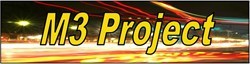 Teenage Family Service Referral FormName …………………………………………………………Supported Housing for Teenage Parents within East LancashireReferrals can be received from:Supporting agenciesSelf-referralsReferral Criteria:Clients must:Be 16-21 yrs.Have children/or be expecting a babyHave a need for supported housingWant to access support and structureBe committed to working towards a person-centred support planPlease send your completed referral to:M3 ProjectSuite 2, St Johns CourtBacup RdRawtenstallBB47PAOr:referrals@rossendalem3.orgDetails of Referring AgencyPersonal Details of applicationsHousing HistoryPlease provide details of your previous addresses:Address1Dates FromToReason for leavingAddress 2DatesFrom ToReason for leavingAddress 3DatesFrom ToReason for leavingIn your own word, please explain why you need housing assistance from The M3 Teenage Family Service?Support NeedsPlease tick what you feel are your support needs:Please provide further details of your support needs as you have indicated in categories 1 – 19.Which area of East Lancashire do you require?   Additional support needs Professional statement from agenciesRisk Assessment MatrixTo ensure the safety of customers and staff, it is our policy to complete a full risk assessment as part of our person-centred approach.To help this process, the referring agency or individual is required to complete the matrix below to indicate any areas or known risks associated with this application.I confirm that the information provided on this form is to the best of my knowledge true and accurate at the time the application was made.Financial / IncomeChild Protection/Safeguarding informationChild Protection/Safeguarding involvementApplicant’s declarationSupport Category Please TickAchieve Economic Wellbeing1.Money Management 2. EmploymentEnjoy and Achieve3. Training and Education 4. Communication Issues 5. Cultural / Faith / Diversity Issues.6. Social / Leisure / Relationships7. Daily Living Skills 8. Parent and child Responsibilities Be Healthy9. Health 10. Mental Health 11. Alcohol and Substance Misuse12. Learning Difficulties Issues.13. Mobility Stay Safe14. Housing 15. offending Behaviour / ASB Issues16. Domestic Abuse17 Being HeardOther Issues18. Independent Travel19. Other Referrers NameJob PositionReferrer SignatureDateContact Telephone NoContact Telephone NoPlease Tick Each Line Where AppropriatePlease Tick Each Line Where AppropriatePlease Tick Each Line Where AppropriatePlease Tick Each Line Where AppropriatePlease Tick Each Line Where AppropriatePlease Tick Each Line Where AppropriatePlease Tick Each Line Where AppropriateNoissuesPastminorPastmajorPresentminorPresentmajorPresentSeriousAggressionDisruptive DrinkingDrug usePhysicalIllnessMental Health issuesSelf-HarmSuicide attemptDomestic AbuseDaily LivingProblemsReferrer NameJob PositionContact Telephone NumberReferrer SignatureDate Of application